DopelingOuder/verzorger 1Ouder/verzorger 2 Peetoom (Tenminste 1 van beide peetouders dient praktiserend katholiek te zijn).PeettanteBroer/zus 1Broer/zus 2 Overige vragen De parochie vraagt voor het dopen een vrije gift (richtbedrag is  € 50,--).  Van deze gift worden de onkosten betaald. U kunt een gesloten envelop met uw naam erop, afgeven tijdens de doop aan de vicaris of op een van de twee voorbereidingsavonden aan een lid van de doopwerkgroep.Gebruik gegevensDe gegevens in dit formulier gebruiken wij voor het verwerken van uw vermelding in de kerkledenadministratie en om u te informeren over de activiteiten rond de voorbereiding op de doop en de uitnodiging voor de Schelpenviering en activiteiten n.a.v. de doop van uw kind. Ook wordt de doop van uw kind vermeld in het parochieblad Noorderlicht en weekbericht. Wij hebben hiervoor toestemming nodig van de ouders of wettelijke vertegenwoordiger(s) van het kind. ⃝   JA,………………………………………………………………(naam ouder of wettelijke vertegenwoordiger) geeft hiervoor toestemming, handtekening:
⃝   JA,……………………………………………………………….(naam ouder of wettelijke vertegenwoordiger) geeft hiervoor toestemming, handtekening:
⃝   NEE,……………………………………………………………….(naam ouder of wettelijke vertegenwoordiger) geeft hiervoor geen toestemming, handtekening:
⃝   NEE,……………………………………………………………….(naam ouder of wettelijke vertegenwoordiger) geeft hiervoor geen toestemming, handtekening:Gaarne het ingevulde formulier opsturen naar secretariaat@stjorisparochie.nl of naar het secretariaat van de Sint-Jorisparochie, Boddenstraat 76, 7607 BN  Almelo.Aanmeldingsformulier voor het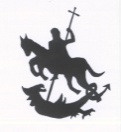 Sacrament van de Doopin de Sint Joris Parochie te AlmeloAanmeldingsformulier voor hetSacrament van de Doopin de Sint Joris Parochie te AlmeloTe dopen in de: Sint-Georgiusbasiliek/Sint Jozefkerk (weghalen wat niet van toepassing is)Doopdatum:Zie keuze data in het NoorderlichtAchternaam:Roepnaam:Doopnamen:Geboortedatum:Geslacht:  meisje / jongenGeboorteplaats:Geboorteland:Adres:Postcode + woonplaats:Achternaam:(meisjesnaam) (meisjesnaam) (meisjesnaam) Roepnaam:Doopnamen:Geboortedatum:Geslacht:  m / vGeslacht:  m / vGeboorteplaats:Geboorteland: Geboorteland: Godsdienst:RK / ……………………Gedoopt:  ja / neeGedoopt:  ja / neeAdres (indien afwijkend van de dopeling):Postcode + woonplaats:Telefoonnummer:Mobiel: 06 Mobiel: 06 Email-adres:Achternaam:(meisjesnaam) (meisjesnaam) (meisjesnaam) (meisjesnaam) Roepnaam:m / vDoopnamen:Geboortedatum:Geboorteplaats:Geboorteland: Geboorteland: Geboorteland: Godsdienst:RK / ……………………Gedoopt:  ja / neeGedoopt:  ja / neeGedoopt:  ja / neeAdres (indien afwijkend van de dopeling):Postcode + woonplaats:Telefoonnummer:Mobiel: 06 Mobiel: 06 Mobiel: 06 Email-adres:Naam:Godsdienst:RK / …………………… Gedoopt:  ja / nee Gedoopt:  ja / nee Naam:Godsdienst:RK / ……………………Gedoopt:  ja / neeAchternaam:Roepnaam:Doopnamen:Geboortedatum:Geslacht:  meisje / jongenAchternaam:Roepnaam:Doopnamen:Geboortedatum:Geslacht:  meisje / jongenBen u ingeschreven in deze geloofsgemeenschap: ja / neeOntvangt u het parochieblad Noorderlicht van de St Jorisparochie: ja / neeMet hoeveel personen denkt u naar de doopplechtigheid te komen:Eventuele bijzonderheden dopeling of gezin: